                                                                   Додаток 3 до рішення міської ради                                                        від 21.07.2022 № 1652-21/2022ПОЛОЖЕННЯпро відзнаку Долинської громади«Орден імені Кардинала Мирослава-Івана Любачівського»І. Загальні положення1.1. Відзнака «Орден імені Кардинала Мирослава-Івана Любачівського» є іменною Відзнакою.1.2. Відзнакою «Орден імені Кардинала Мирослава-Івана Любачівського» (далі – Орден) нагороджуються громадяни, які зробили вагомий особистий внесок у відродження та розвиток духовності, патріотичного та культурно-просвітницького виховання молоді, регенерації історичних та сакральних пам’яток Долинської громади. Орденом можуть бути нагороджені як громадяни України, так і іноземні громадяни.     1.3. Відзнака може бути присвоєно посмертно.    1.4. В Долинському музеї «Бойківщина» Тетяни та Омеляна Антоновичів та в КЗ «Центральна публічна бібліотека» Долинської міської ради ведеться Книга «Орден імені Кардинала Мирослава-Івана Любачівського» в якій розміщуються, рішення, фотографії номінантів, записуються біографічні дані та дата прийняття рішення про присвоєння Відзнаки із зазначенням заслуг.    1.5. Номінанти можуть відзначатися і іншими пільгами та знаками пошани, що встановлюється окремим рішенням Долинської міської ради.2. Порядок присвоєння Відзнаки 	2.1. Подання про присвоєння Відзнаки конкретним особам подається до міської ради, розглядається в профільній комісії міської ради та вноситься на розгляд пленарного засідання міської ради для прийняття щодо нього конкретного рішення.2.2. У разі подання кандидатури до присвоєння Відзнаки, подаються такі документи:- клопотання на ім’я міського голови з обґрунтуванням доцільності присвоєння Відзнаки;- вичерпні біографічні дані з фотографією кандидата (друкований та електронний варіант).До пакету документів можуть додаватися відгуки-клопотання юридичних, фізичних осіб, громадських, партійних організацій, колективів та зібрань громадян, які підтримують висування цієї кандидатури (кількість відгуків не обмежується).    2.3. Не розглядаються:- подання у порядку самовисування;- документи, що не відповідають вимогам, визначеним у п.2.2. цього розділу.     2.4. Особа яка подає клопотання повинна залишити свої контактні дані для уточнення інформації та прізвище, ім’я по батькові доповідача.    2.5. Подання вноситься не пізніше 01 серпня поточного року.    2.6. Рішення про присвоєння Відзнаки приймається на сесії шляхом таємного голосування більшістю депутатів від загального складу ради.3. Порядок вручення	3.1.Особам, яким присвоєно Відзнаку, вручається посвідчення та нагрудний знак встановленого зразка.	3.2. Вручення відбувається в урочистій атмосфері міським головою, як правило, під час святкування Дня міста Долина.	За дорученням міського голови ця процедура може бути виконана іншими посадовими особами.	3.3. У випадку присвоєння Відзнаки посмертно посвідчення та нагрудний знак, вручаються правонаступникам (спадкоємцям). У разі відсутності, посвідчення та нагрудний знак передаються в музей «Бойківщина» Тетяни та Омеляна Антоновичів.3.4. Рішення міської ради про присвоєння Відзнаки публікується у «Віснику міської ради» або інших засобах масової інформації, розміщується на сайті міської ради.4. Позбавлення Відзнаки	4.1. Позбавлення Відзнаки може бути проведено рішенням міської ради у разі засудження нагородженого до позбавлення волі за вчинення злочину, а також у випадку порушення ним моральних норм суспільного життя, що ганьбить його ім’я чи принижує честь і гідність інших громадян.	4.2. Документи, які підтверджують присвоєння цієї Відзнаки, що належали особі, позбавленій цієї Відзнаки, підлягають поверненню до міської ради.5. Видача дублікатів	5.1. У разі втрати (псування) посвідчення чи нагрудного знака, дублікати, як правило, не видаються. Їх може бути видано, як виняток, за умови, що нагороджений не міг запобігти втраті (псуванню) документів, які видаються під час присвоєння Відзнаки.	5.2. Питання про видачу дублікатів розглядається профільною комісією міської ради та видається на підставі розпорядження міського голови безкоштовно.Додаток до положення «Про відзнаку Долинської громади «Орден імені Кардинала Мирослава-Івана Любачівського»»ЗразокВідзнаки «Орден імені Кардинала Мирослава-Івана Любачівського»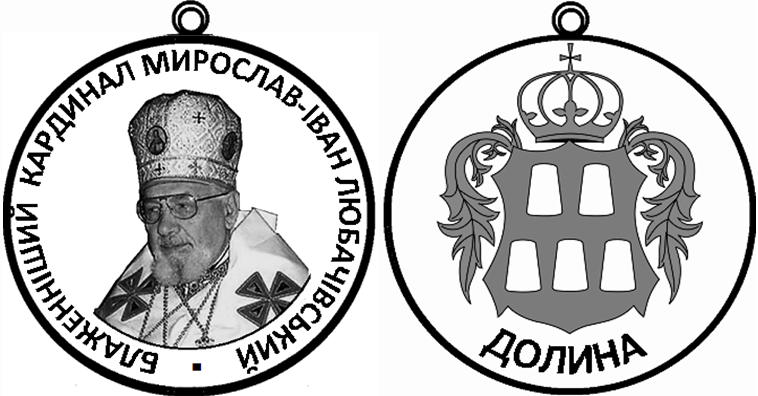 